         R E P U B L I K A   H R V A T S K AVUKOVARSKO-SRIJEMSKA ŽUPANIJA  OPĆINA BABINA GREDA 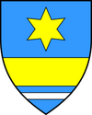        OPĆINSKO VIJEĆEKLASA: 321-02/24-01/1
URBOJ: 2196-7-01-24-1Babina Greda, 27. ožujka 2024.Na temelju godišnjeg izvještaja o izvršenju Proračuna Općine Babina Greda za 2023. godinu, a u vezi sa člankom 69. točkom 3. Zakona o šumama („Narodne novine“ br. 68/18, 115/18 i 98/19) i članka 18. Statuta Općine Babina Greda („Sl. vjesnik Vukovarsko – srijemska županija“ br. 11/09, 03/13, 03/14, 01/18, 13/18, 03/20, 04/21, 16/23 i 18/23), Općinsko vijeće Općine Babina Greda na  27. sjednici održanoj dana 27. ožujka 2024. godine, d o n o s i                                        ODLUKU O REALIZACIJI PROGRAMAo utrošku sredstava šumskog doprinosa Općine Babina Greda za 2023. godinuČlanak 1.Program utroška sredstava šumskog doprinosa Općine Babina Greda za 2023. godinu realiziran je sredstvima u iznosima:Članak 2.	Ova Odluka stupa na snagu osmog (8) dana od dana objave u „Službenom vjesniku“ Vukovarsko – srijemske županije.                                                                                                          PREDSJEDNIK                                                                                                    OPĆINSKOG VIJEĆA                                                                                                           Tomo Đaković+*xfs*pvs*lsu*cvA*xBj*qEC*oCa*qdA*uEw*nqE*pBk*-
+*yqw*CDt*knv*woE*ugc*dzi*lro*rdz*Bbo*jus*zew*-
+*eDs*lyd*lyd*lyd*lyd*qCy*Bqj*jbb*blB*nli*zfE*-
+*ftw*txo*ask*tlg*nCB*yyf*gyb*CCk*tCb*vmc*onA*-
+*ftA*izo*tBl*wko*srr*myD*xck*tDc*zEr*kkx*uws*-
+*xjq*pjk*blc*ufy*iEs*wFx*mjt*lye*aAr*qkj*uzq*-
Redni brojNaziv rashodaIzvorfinanciranjaPlanirano (eura)Ostvareno (eura)Realizacija (%)1.Dodatna ulaganja na građevinskim objektima1.1. Opći prihodi i primici24.286,00 eura24.286,00 eura100 %1.24.286,00 eura24.286,00 eura100 %